Próbny egzamin ósmoklasisty z matematyki KPCEN 20231. Organizatorem diagnozy jest Kujawsko-Pomorskie Centrum Edukacji Nauczycieli       z siedzibą przy ulicy Jagiellońskiej 9 w Bydgoszczy.2. Koordynatorami egzaminu są:                                Kamila Bagniewska – doradca metodyczny ds. matematyki                                Justyna Prud – nauczyciel konsultant ds. matematyki.3. Arkusz egzaminacyjny, kryteria oceniania i kartotekę testu opracował zespół nauczycieli matematyki szkół podstawowych pod kierunkiem Kamili Bagniewskiej.Zasady organizacyjne1. Udział szkoły w diagnozie jest bezpłatny po zalogowaniu na stronie KPCEN w Bydgoszczy.2. Zgłoszenia dokonuje wyznaczony przez dyrektora danej szkoły podstawowej nauczyciel - szkolny koordynator - do 7 marca 2023 roku.3. Egzamin odbędzie się zgodnie z zasadami opisanymi w Aneksie do Informatora      o egzaminie ósmoklasisty z matematyki z dnia 26 sierpnia 2022 r. 4. Celem egzaminu jest sprawdzenie umiejętności uczniów opisanych w wymaganiach egzaminacyjnych z matematyki na rok 2023 oraz próba sytuacji egzaminacyjnej dla uczestników - uczniów ósmej klasy szkoły podstawowej na trzy miesiące przed egzaminem organizowanym przez Centralną Komisję Egzaminacyjną.5. Próbny egzamin rozpocznie się 9 marca 2023 r. o godzinie 8.00. 6. Organizatorzy nie wyrażają zgody na przeprowadzenie egzaminu próbnego wcześniej niż w podanym terminie. 7. Decyzję o kodowaniu prac i formie przeprowadzenia egzaminu próbnego podejmuje dyrektor szkoły.  8. Rozwiązania poszczególnych zadań oceniane są przez nauczycieli matematyki według kryteriów oceniania przygotowanych przez Organizatora. W przypadkach nietypowych decyzję o przyznaniu punktów podejmuje zespół nauczycieli matematyki danej szkoły.9. Nauczyciel koordynator otrzyma na podany w zgłoszeniu adres e-mail arkusz          diagnostyczny, zasady oceniania oraz tabelę zbiorczą do wpisania wyników (0-1)      w arkuszu Excell  8 marca br. do godziny 12.00. Prosimy o sprawdzenie skrzynki odbiorczej i SPAM-u.10. W próbie uczestniczą tylko zalogowane szkoły podstawowe. Organizatorzy nie wyrażają zgody na udostępnianie arkusza i schematu oceniania osobom trzecim bez ich zgody. EwaluacjaZ myślą o jak najlepszej jakości arkuszy egzaminacyjnych zwracamy się z prośbą do nauczycieli zgłaszających szkoły o przekazanie krótkiej informacji zwrotnej dotyczącej analizy ilościowej w postaci uzupełnionej tabeli zbiorczej i przesłanie danych                               do 1 kwietnia 2023 roku na adres: justyna.prud@cen.bydgoszcz.pl          lub        kamila.bagniewska@cen.bydgoszcz.pl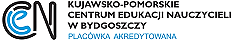 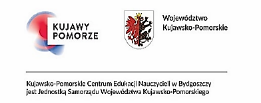 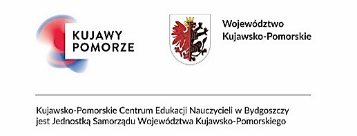 